Квитанция для платежа за участие в проекте «Музыкальная пирамида 2023»Группа «Мелодия»Организационный взнос (обязательный платеж) 5 000 рублейСумма предоплаты 36 850 рублей Остаток оплаты (36 850 рублей) необходимо осуществить до 17 июля 2023 включительно.ИзвещениеКассир                                                                                                           Форма № ПД-4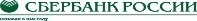 ИП Шамин Геннадий Николаевич                                                                                                           Форма № ПД-4ИП Шамин Геннадий Николаевич                                                                                                           Форма № ПД-4ИП Шамин Геннадий Николаевич                                                                                                           Форма № ПД-4ИП Шамин Геннадий Николаевич                                                                                                           Форма № ПД-4ИП Шамин Геннадий Николаевич                                                                                                           Форма № ПД-4ИП Шамин Геннадий Николаевич                                                                                                           Форма № ПД-4ИП Шамин Геннадий Николаевич                                                                                                           Форма № ПД-4ИП Шамин Геннадий Николаевич                                                                                                           Форма № ПД-4ИП Шамин Геннадий Николаевич                                                                                                           Форма № ПД-4ИП Шамин Геннадий НиколаевичИзвещениеКассир                                                                 (наименование получателя платежа)                                                                  (наименование получателя платежа)                                                                  (наименование получателя платежа)                                                                  (наименование получателя платежа)                                                                  (наименование получателя платежа)                                                                  (наименование получателя платежа)                                                                  (наименование получателя платежа)                                                                  (наименование получателя платежа)                                                                  (наименование получателя платежа)                                                                  (наименование получателя платежа) ИзвещениеКассир772738100656772738100656408028105011900001404080281050119000014040802810501190000140408028105011900001404080281050119000014040802810501190000140ИзвещениеКассир            (ИНН получателя платежа)                                               (номер счета получателя платежа)            (ИНН получателя платежа)                                               (номер счета получателя платежа)            (ИНН получателя платежа)                                               (номер счета получателя платежа)            (ИНН получателя платежа)                                               (номер счета получателя платежа)            (ИНН получателя платежа)                                               (номер счета получателя платежа)            (ИНН получателя платежа)                                               (номер счета получателя платежа)            (ИНН получателя платежа)                                               (номер счета получателя платежа)            (ИНН получателя платежа)                                               (номер счета получателя платежа)            (ИНН получателя платежа)                                               (номер счета получателя платежа)            (ИНН получателя платежа)                                               (номер счета получателя платежа)ИзвещениеКассирФилиал «Центральный» банка ВТБ (ПАО), г.МоскваФилиал «Центральный» банка ВТБ (ПАО), г.МоскваФилиал «Центральный» банка ВТБ (ПАО), г.МоскваФилиал «Центральный» банка ВТБ (ПАО), г.МоскваФилиал «Центральный» банка ВТБ (ПАО), г.МоскваФилиал «Центральный» банка ВТБ (ПАО), г.МоскваБИКБИК044525411ИзвещениеКассир                     (наименование банка получателя платежа)                     (наименование банка получателя платежа)                     (наименование банка получателя платежа)                     (наименование банка получателя платежа)                     (наименование банка получателя платежа)                     (наименование банка получателя платежа)                     (наименование банка получателя платежа)                     (наименование банка получателя платежа)                     (наименование банка получателя платежа)                     (наименование банка получателя платежа)ИзвещениеКассирНомер кор./сч. банка получателя платежаНомер кор./сч. банка получателя платежаНомер кор./сч. банка получателя платежаНомер кор./сч. банка получателя платежаНомер кор./сч. банка получателя платежа3010181014525000041130101810145250000411301018101452500004113010181014525000041130101810145250000411ИзвещениеКассирИзвещениеКассир                       (наименование платежа)                                                                          (номер лицевого счета (код) плательщика)                       (наименование платежа)                                                                          (номер лицевого счета (код) плательщика)                       (наименование платежа)                                                                          (номер лицевого счета (код) плательщика)                       (наименование платежа)                                                                          (номер лицевого счета (код) плательщика)                       (наименование платежа)                                                                          (номер лицевого счета (код) плательщика)                       (наименование платежа)                                                                          (номер лицевого счета (код) плательщика)                       (наименование платежа)                                                                          (номер лицевого счета (код) плательщика)                       (наименование платежа)                                                                          (номер лицевого счета (код) плательщика)                       (наименование платежа)                                                                          (номер лицевого счета (код) плательщика)                       (наименование платежа)                                                                          (номер лицевого счета (код) плательщика)ИзвещениеКассирФ.И.О. плательщика-участника:ИзвещениеКассирАдрес плательщика:ИзвещениеКассир  Сумма платежа:                         руб.  00 коп.   Сумма платы за услуги:             руб. __коп.  Сумма платежа:                         руб.  00 коп.   Сумма платы за услуги:             руб. __коп.  Сумма платежа:                         руб.  00 коп.   Сумма платы за услуги:             руб. __коп.  Сумма платежа:                         руб.  00 коп.   Сумма платы за услуги:             руб. __коп.  Сумма платежа:                         руб.  00 коп.   Сумма платы за услуги:             руб. __коп.  Сумма платежа:                         руб.  00 коп.   Сумма платы за услуги:             руб. __коп.  Сумма платежа:                         руб.  00 коп.   Сумма платы за услуги:             руб. __коп.  Сумма платежа:                         руб.  00 коп.   Сумма платы за услуги:             руб. __коп.  Сумма платежа:                         руб.  00 коп.   Сумма платы за услуги:             руб. __коп.  Сумма платежа:                         руб.  00 коп.   Сумма платы за услуги:             руб. __коп.ИзвещениеКассир  Итого                            руб.      коп.   Дата платежа   “     ”                 2023 г.  Итого                            руб.      коп.   Дата платежа   “     ”                 2023 г.  Итого                            руб.      коп.   Дата платежа   “     ”                 2023 г.  Итого                            руб.      коп.   Дата платежа   “     ”                 2023 г.  Итого                            руб.      коп.   Дата платежа   “     ”                 2023 г.  Итого                            руб.      коп.   Дата платежа   “     ”                 2023 г.  Итого                            руб.      коп.   Дата платежа   “     ”                 2023 г.  Итого                            руб.      коп.   Дата платежа   “     ”                 2023 г.  Итого                            руб.      коп.   Дата платежа   “     ”                 2023 г.  Итого                            руб.      коп.   Дата платежа   “     ”                 2023 г.ИзвещениеКассирС условиями приема указанной в платежном документе суммы, в т.ч. с суммой взимаемой платы за услуги банка ознакомлен и согласен.                                        Подпись плательщика  С условиями приема указанной в платежном документе суммы, в т.ч. с суммой взимаемой платы за услуги банка ознакомлен и согласен.                                        Подпись плательщика  С условиями приема указанной в платежном документе суммы, в т.ч. с суммой взимаемой платы за услуги банка ознакомлен и согласен.                                        Подпись плательщика  С условиями приема указанной в платежном документе суммы, в т.ч. с суммой взимаемой платы за услуги банка ознакомлен и согласен.                                        Подпись плательщика  С условиями приема указанной в платежном документе суммы, в т.ч. с суммой взимаемой платы за услуги банка ознакомлен и согласен.                                        Подпись плательщика  С условиями приема указанной в платежном документе суммы, в т.ч. с суммой взимаемой платы за услуги банка ознакомлен и согласен.                                        Подпись плательщика  С условиями приема указанной в платежном документе суммы, в т.ч. с суммой взимаемой платы за услуги банка ознакомлен и согласен.                                        Подпись плательщика  С условиями приема указанной в платежном документе суммы, в т.ч. с суммой взимаемой платы за услуги банка ознакомлен и согласен.                                        Подпись плательщика  С условиями приема указанной в платежном документе суммы, в т.ч. с суммой взимаемой платы за услуги банка ознакомлен и согласен.                                        Подпись плательщика  С условиями приема указанной в платежном документе суммы, в т.ч. с суммой взимаемой платы за услуги банка ознакомлен и согласен.                                        Подпись плательщика  Квитанция КассирКвитанция КассирИП Шамин Геннадий НиколаевичИП Шамин Геннадий НиколаевичИП Шамин Геннадий НиколаевичИП Шамин Геннадий НиколаевичИП Шамин Геннадий НиколаевичИП Шамин Геннадий НиколаевичИП Шамин Геннадий НиколаевичИП Шамин Геннадий НиколаевичИП Шамин Геннадий НиколаевичИП Шамин Геннадий НиколаевичКвитанция Кассир                                                                 (наименование получателя платежа)                                                                  (наименование получателя платежа)                                                                  (наименование получателя платежа)                                                                  (наименование получателя платежа)                                                                  (наименование получателя платежа)                                                                  (наименование получателя платежа)                                                                  (наименование получателя платежа)                                                                  (наименование получателя платежа)                                                                  (наименование получателя платежа)                                                                  (наименование получателя платежа) Квитанция Кассир772738100656772738100656408028105011900001404080281050119000014040802810501190000140408028105011900001404080281050119000014040802810501190000140Квитанция Кассир            (ИНН получателя платежа)                                               (номер счета получателя платежа)            (ИНН получателя платежа)                                               (номер счета получателя платежа)            (ИНН получателя платежа)                                               (номер счета получателя платежа)            (ИНН получателя платежа)                                               (номер счета получателя платежа)            (ИНН получателя платежа)                                               (номер счета получателя платежа)            (ИНН получателя платежа)                                               (номер счета получателя платежа)            (ИНН получателя платежа)                                               (номер счета получателя платежа)            (ИНН получателя платежа)                                               (номер счета получателя платежа)            (ИНН получателя платежа)                                               (номер счета получателя платежа)            (ИНН получателя платежа)                                               (номер счета получателя платежа)Квитанция КассирФилиал «Центральный» банка ВТБ (ПАО), г.МоскваФилиал «Центральный» банка ВТБ (ПАО), г.МоскваФилиал «Центральный» банка ВТБ (ПАО), г.МоскваФилиал «Центральный» банка ВТБ (ПАО), г.МоскваФилиал «Центральный» банка ВТБ (ПАО), г.МоскваФилиал «Центральный» банка ВТБ (ПАО), г.МоскваБИКБИК044525411Квитанция Кассир                     (наименование банка получателя платежа)                     (наименование банка получателя платежа)                     (наименование банка получателя платежа)                     (наименование банка получателя платежа)                     (наименование банка получателя платежа)                     (наименование банка получателя платежа)                     (наименование банка получателя платежа)                     (наименование банка получателя платежа)                     (наименование банка получателя платежа)                     (наименование банка получателя платежа)Квитанция КассирНомер кор./сч. банка получателя платежаНомер кор./сч. банка получателя платежаНомер кор./сч. банка получателя платежаНомер кор./сч. банка получателя платежаНомер кор./сч. банка получателя платежа3010181014525000041130101810145250000411301018101452500004113010181014525000041130101810145250000411Квитанция КассирКвитанция Кассир                       (наименование платежа)                                                                          (номер лицевого счета (код) плательщика)                       (наименование платежа)                                                                          (номер лицевого счета (код) плательщика)                       (наименование платежа)                                                                          (номер лицевого счета (код) плательщика)                       (наименование платежа)                                                                          (номер лицевого счета (код) плательщика)                       (наименование платежа)                                                                          (номер лицевого счета (код) плательщика)                       (наименование платежа)                                                                          (номер лицевого счета (код) плательщика)                       (наименование платежа)                                                                          (номер лицевого счета (код) плательщика)                       (наименование платежа)                                                                          (номер лицевого счета (код) плательщика)                       (наименование платежа)                                                                          (номер лицевого счета (код) плательщика)                       (наименование платежа)                                                                          (номер лицевого счета (код) плательщика)Квитанция КассирФ.И.О. плательщика-     участника:Квитанция КассирАдрес плательщика:Квитанция КассирСумма платежа: ___  ______руб.  00 коп.   Сумма платы за услуги: ____ руб. ____коп.Сумма платежа: ___  ______руб.  00 коп.   Сумма платы за услуги: ____ руб. ____коп.Сумма платежа: ___  ______руб.  00 коп.   Сумма платы за услуги: ____ руб. ____коп.Сумма платежа: ___  ______руб.  00 коп.   Сумма платы за услуги: ____ руб. ____коп.Сумма платежа: ___  ______руб.  00 коп.   Сумма платы за услуги: ____ руб. ____коп.Сумма платежа: ___  ______руб.  00 коп.   Сумма платы за услуги: ____ руб. ____коп.Сумма платежа: ___  ______руб.  00 коп.   Сумма платы за услуги: ____ руб. ____коп.Сумма платежа: ___  ______руб.  00 коп.   Сумма платы за услуги: ____ руб. ____коп.Сумма платежа: ___  ______руб.  00 коп.   Сумма платы за услуги: ____ руб. ____коп.Сумма платежа: ___  ______руб.  00 коп.   Сумма платы за услуги: ____ руб. ____коп.Квитанция Кассир Итого ___________ руб. _____ коп.  Дата платежа “__”_______ 2023г. Итого ___________ руб. _____ коп.  Дата платежа “__”_______ 2023г. Итого ___________ руб. _____ коп.  Дата платежа “__”_______ 2023г. Итого ___________ руб. _____ коп.  Дата платежа “__”_______ 2023г. Итого ___________ руб. _____ коп.  Дата платежа “__”_______ 2023г. Итого ___________ руб. _____ коп.  Дата платежа “__”_______ 2023г. Итого ___________ руб. _____ коп.  Дата платежа “__”_______ 2023г. Итого ___________ руб. _____ коп.  Дата платежа “__”_______ 2023г. Итого ___________ руб. _____ коп.  Дата платежа “__”_______ 2023г. Итого ___________ руб. _____ коп.  Дата платежа “__”_______ 2023г.Квитанция КассирС условиями приема указанной в платежном документе суммы, в т.ч. с суммой взимаемой платы за услуги банка ознакомлен и согласен.                                                                                              Подпись плательщика  С условиями приема указанной в платежном документе суммы, в т.ч. с суммой взимаемой платы за услуги банка ознакомлен и согласен.                                                                                              Подпись плательщика  С условиями приема указанной в платежном документе суммы, в т.ч. с суммой взимаемой платы за услуги банка ознакомлен и согласен.                                                                                              Подпись плательщика  С условиями приема указанной в платежном документе суммы, в т.ч. с суммой взимаемой платы за услуги банка ознакомлен и согласен.                                                                                              Подпись плательщика  С условиями приема указанной в платежном документе суммы, в т.ч. с суммой взимаемой платы за услуги банка ознакомлен и согласен.                                                                                              Подпись плательщика  С условиями приема указанной в платежном документе суммы, в т.ч. с суммой взимаемой платы за услуги банка ознакомлен и согласен.                                                                                              Подпись плательщика  С условиями приема указанной в платежном документе суммы, в т.ч. с суммой взимаемой платы за услуги банка ознакомлен и согласен.                                                                                              Подпись плательщика  С условиями приема указанной в платежном документе суммы, в т.ч. с суммой взимаемой платы за услуги банка ознакомлен и согласен.                                                                                              Подпись плательщика  С условиями приема указанной в платежном документе суммы, в т.ч. с суммой взимаемой платы за услуги банка ознакомлен и согласен.                                                                                              Подпись плательщика  С условиями приема указанной в платежном документе суммы, в т.ч. с суммой взимаемой платы за услуги банка ознакомлен и согласен.                                                                                              Подпись плательщика  